Province 21 Officer Contact List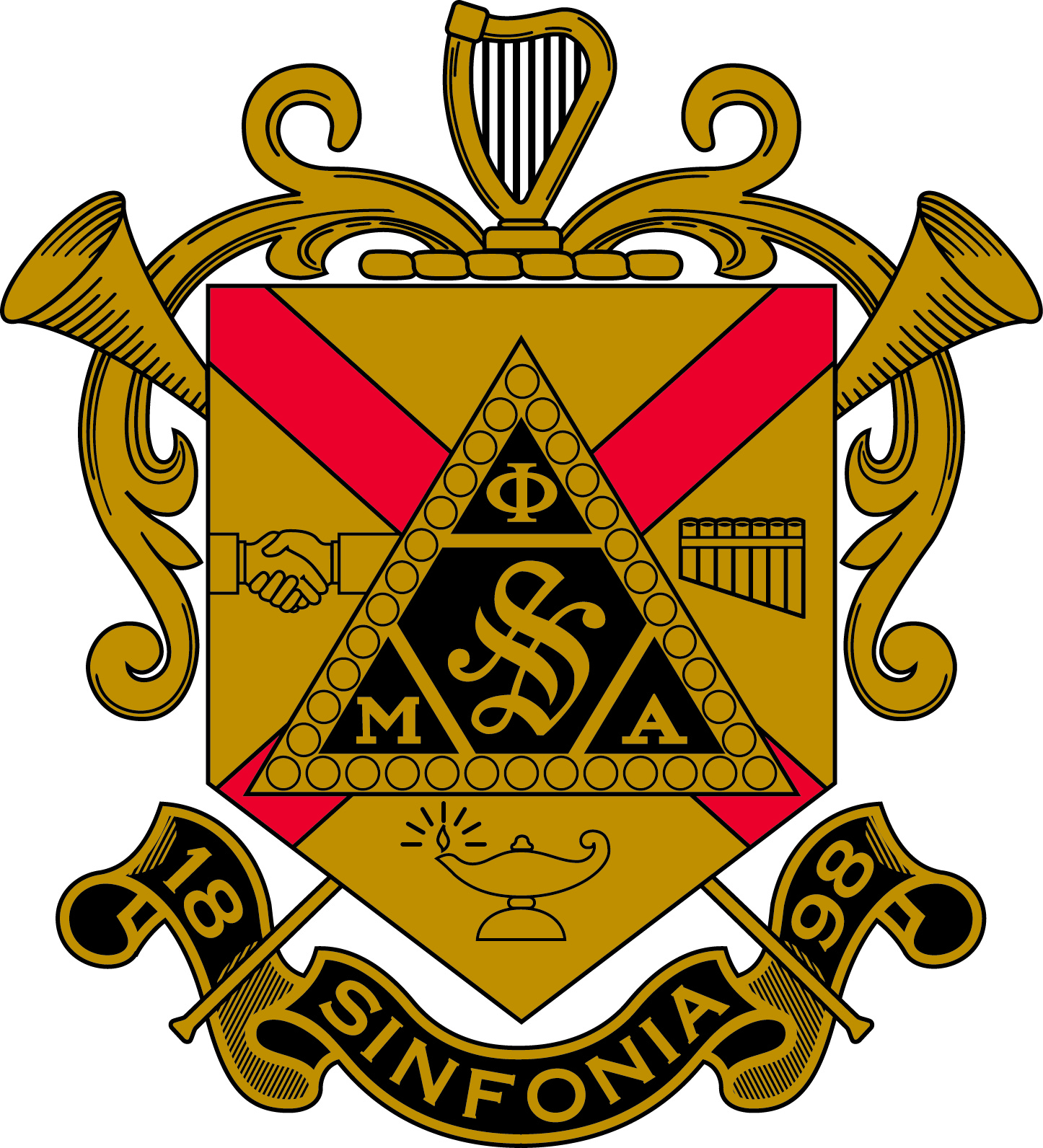 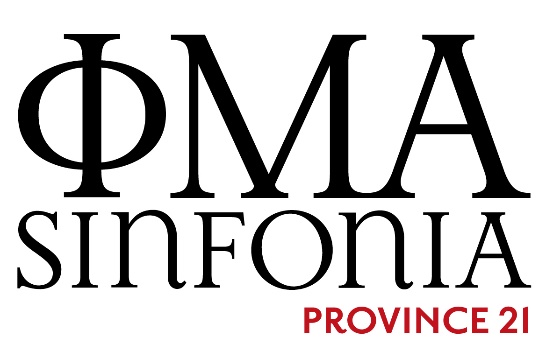 Province OfficersProvince Governor Bro. Robert N. Whitmoyer, Lambda Beta ‘77
pg21@sinfonia.org
570-765-8202
Province Alumni Coordinator - VacantChapter OfficersAssistant Collegiate Province RepresentativeCollegiate Province RepresentativeProvince 
Music DirectorBro. Brian K. Bender
Alpha Zeta ‘11
bkb5119@psu.edu
Bro. Joshua M. Gibson
Beta Omicron ‘11
cpr21@sinfonia.org
(717) 919-7297Province CommitteesBro. Julian A. Gerace
Iota Kappa ‘12
jag006@lvc.eduColony DevelopmentChairman:TechnologyChairman:BylawsChairman:Advocacy and OutreachChairman:Vacant
Vacant

Bro. Mark FeldSigma Gamma ‘10
mfeld566@live.kutztown.edu  Bro. William Smith IIISigma Gamma ‘13Wsmit862@live.kutztown.eduCommittee Members:Committee Members:Committee Members:Committee MembersPresidentPresidentPresidentPresidentChapterNameE-MailPhone NumberAlpha ZetaBrian Benderbkb5119@psu.edu201-704-3239Beta OmicronZachary SigafoesSigafoeszd14@mounties.mansfield.edu814-203-3092Iota KappaAdam RabenoldAbr004@lvc.edu610-621-6380Lambda BetaJeremy Youngyoungjt@susqu.edu508-813-4688Rho SigmaNick CalvanoNc764696@wcupa.edu631-316-5029Rho UpsilonTom CarneyTud04845@temple.edu267-912-1901Sigma GammaSpencer KoppenolSkopp672@live.kutztown.edu973-525-2043Sigma LambdaJason BoccutiStjfb04@moravian.edu267-918-0152Vice PresidentVice PresidentVice PresidentVice PresidentChapterNameE-MailPhone NumberAlpha ZetaMichael EvansMve51090@psu.edu201-704-3239Beta OmicronZachary MinnierMinnierzj28@mounties.mansfield.edu570-560-4766Iota KappaJulian GeraceJag006@lvc.edu570-449-8036Lambda BetaChristopher  McCormickmccormick@susqu.edu 203-460-4413Rho SigmaMichael PettisMp744907@wcupa.edu856-425-4246Rho UpsilonGrant Lindmanglindeman@temple.edu631-603-1427Sigma GammaRyan MurphyRmurp705@live.kutztown.edu570-815-6718Sigma LambdaIan MurphyStipm01@moravian.edu484-707-6859SecretarySecretarySecretarySecretaryChapterNameE-MailPhone NumberAlpha ZetaYaman TrivediYpt5002@psu.edu814-777-8330Beta OmicronMorgan FeickFeickmb12@mounties.mansfield.edu484-529-8083Iota KappaJoshua HartmanJeh006@lvc.edu610-618-0748Lambda BetaJake Youngyoungjacob@susqu.edu240-566-6783Rho SigmaConnor NixdorfCn787883@wcupa.edu717-818-3876Rho UpsilonSean MitchellTuc47736@temple.edu267-251-0981Sigma GammaSamuel Weisssweis747@live.kutztown.edu(267) 481-3515Sigma LambdaJoseph MozingoStjlm22@moravian.edu570-856-2597TreasurerTreasurerTreasurerTreasurerChapterNameE-MailPhone NumberAlpha ZetaRyan HalpinJrh5494@psu.edu610-213-8022Beta OmicronJacob MyersMyersjd01@mounties.mansfield.edu570-267-4952Iota KappaSamuel PorterSdp001@lvc.edu201-310-1413Lambda BetaEric Gosselingosselin@susqu.edu802-793-7293Rho SigmaRyan BattinRb759381@wcupa.edu484-905-2237Rho UpsilonKevin RothenbergerTud14472@temple.edu484-529-5016Sigma GammaJoel ThomasJimes818@live.kutztown.edu484-772-6051Sigma LambdaTimothy McGorreySttsm02@moravian.edu215-906-5007Fraternity Education OfficerFraternity Education OfficerFraternity Education OfficerFraternity Education OfficerChapterNameE-MailPhone NumberAlpha ZetaSkylar SchirtzingerScs5305@psu.edu302-858-2152Beta OmicronZachary MinnierMinnierzj28@mounties.mansfield.edu570-560-4766Iota KappaNicholas HarmanNdh001@lvc.edu570-789-2305Lambda BetaJoey Maltesemaltese@susqu.edu860-967-1462Rho SigmaTyler PropfeTp770974@wcupa.edu860-605-7730Rho UpsilonAndrew VogtTud11337@temple.edu862-219-3916Sigma GammaTyler EbertsTeber771@live.kutztown.edu267-864-8150Sigma LambdaBenjamin WallaceStbjw04@moravian.edu952-807-3260WardenWardenWardenWardenChapterNameE-MailPhone NumberAlpha ZetaSkylar SchirtzingerScs5305@psu.edu302-858-2152Beta OmicronIan MacDonaldmacdonaldim30@mounties.mansfield.edu607-237-1910Iota KappaZachary SheppardZts001@lvc.edu610-574-4762Lambda BetaDante Doganierodoganiero@susqu.edu570-447-8678Rho SigmaDan RichardsonDr761174@wcupa.edu215-815-5509Rho UpsilonJohn KaniaTud16383@temple.edu570-362-0851Sigma GammaZack KobalZkoba535@live.kutztown.edu610-577-5596Sigma LambdaJacob KrugStjnk20@moravian.edu516-512-4584Alumni Relations OfficerAlumni Relations OfficerAlumni Relations OfficerAlumni Relations OfficerChapterNameE-MailPhone NumberAlpha ZetaDavid RoushDavid.roush@psualum.com814-777-0204Beta OmicronPatrick Gillettepgillette@elmira.edu(607) 857-7784Iota KappaJoseph SwartzJrs013@lvc.edu570-778-5195Lambda BetaJoey Maltesemaltese@susqu.edu860-967-1462Rho SigmaDavid ZellDz786035@wcupa.edu610-800-8695Rho UpsilonJamal HallThegreathall1192@gmail.com302-463-1072Sigma GammaMark FeldMfeld566@live.kutztown.edu570-982-4035Sigma LambdaMichael WisonskyStmlw03@moravian.edu917-536-0064HistorianHistorianHistorianHistorianChapterNameE-MailPhone NumberAlpha ZetaChris FullerCmf5449@psu.edu814-441-1584Beta OmicronIan MacDonaldMacdonaldim30@mounties.mansfield.edu607-237-1910Iota KappaKevin GaneKeg004@lvc.edu610-675-7875Lambda BetaMatt Tiramanitiramani@susqu.edu718-696-8993Rho SigmaPeter BaliiraPb772143@wcupa.edua717-773-1003Rho UpsilonJeremy SinclairTue71226@temple.edu484-252-6988Sigma GammaWilliam SmithWsmit862@live.kutztown.edu215-847-4019Sigma LambdaDavid GasparStdmd06@moravian.edu610-861-1300Music DirectorMusic DirectorMusic DirectorMusic DirectorChapterNameE-MailPhone NumberAlpha ZetaBrian BenderBkb5119@psu.edu201-704-3239Beta OmicronIan MacDonaldMacdonaldim30@mounties.mansfield.edu607-237-1910Iota KappaJulian GeraceJag006@lvc.edu570-449-8036Lambda BetaMike Blasserblasser@susqu.edu717-265-3033Rho SigmaJamal ReddickJr771243@wcupa.edu610-764-1398Rho UpsilonGary ClarkeTud08149@temple.edu305-213-6123Sigma GammaGreg AdlerGadle363@live.kutztown.edu914-815-3240Sigma LambdaIan MurphyStipm01@moravian.edu484-707-6959WebmasterWebmasterWebmasterWebmasterChapterNameE-MailPhone NumberAlpha ZetaYaman TrivediYpt5002@psu.edu814-777-8330Beta OmicronMorgan FeickFeickmb20@mounties.mansfield.edu484-529-8083Lambda BetaChris Sinunusinunu@susqu.edu908-723-0098Rho UpsilonJeremy SinclairTue71226@temple.edu484-252-6988Faculty Advisor(s)Faculty Advisor(s)Faculty Advisor(s)Faculty Advisor(s)ChapterNameE-MailPhone NumberAlpha ZetaDr. Carter BiggersScb25@psu.edu(814) 865-3982Beta OmicronDr. Andrew Waltersawalters@mansfield.edu(570) 662-4737Iota KappaThomas Strohman
Dr. Christopher Heffnerstrohman@lvc.educheffner@lvc.edu(717) 274-0674(717) 269-4887Lambda BetaDr. David Steinausteinau@susqu.edu(570) 372-4285Rho SigmaRho SigmaDr. Andrew YozviakDr. Julian Onderdonkayozviak@wcupa.edujonderdonk@wcupa.edu(610)-430-4188--------------------Rho UpsilonDean David Browndpbrown@temple.edu(215) 204-8392Sigma GammaDr. R. Todd RoberMr. Dave Johnsonrober@kutztown.edudajohnson@kutztown.edu484-860-0477610-212-4532Sigma LambdaDr. James Barnesbarnesj@moravian.edu610-248-3581